Personal Check-InOpening and ReflectionSpend the next several minutes silently journaling in response to the questions below:Where am I emotionally today? What is fueling those emotions? How is my body physically responding to those emotions? (Pro tip: Check in with, but don’t dive into, your emotions. As you’re looking at yourself and assessing how you feel, back up a little. Consciously ‘look at’ your feelings as if you were viewing them from the outside. The goal is to acknowledge your emotions. Allow them to inform you, not overwhelm you.)What do I most need from my colleagues today, to successfully engage in the work ahead of me?What do I need to do to take care of myself today, so I can successfully engage in the work ahead of me?Do NowIntegrating SEL Into Center/School CultureImagine there is a new family starting at your center today. When they walk into your center for the first time, what do you want them to FEEL from your center or school’s culture? From the culture in their child’s classroom? What do you want them to SEE that represents your center or school’s culture? Their child’s classroom culture?Revisiting the Core CompetenciesIntegrating SEL Into Center/School Culture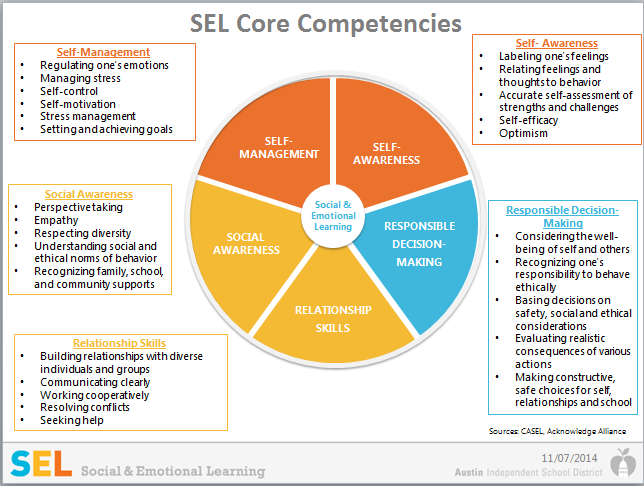 Social-Emotional TeachingIntegrating SEL Into Center/School CultureTeachers promote social and emotional learning through a variety of activities and practices, some purposeful and planned, some naturally occurring.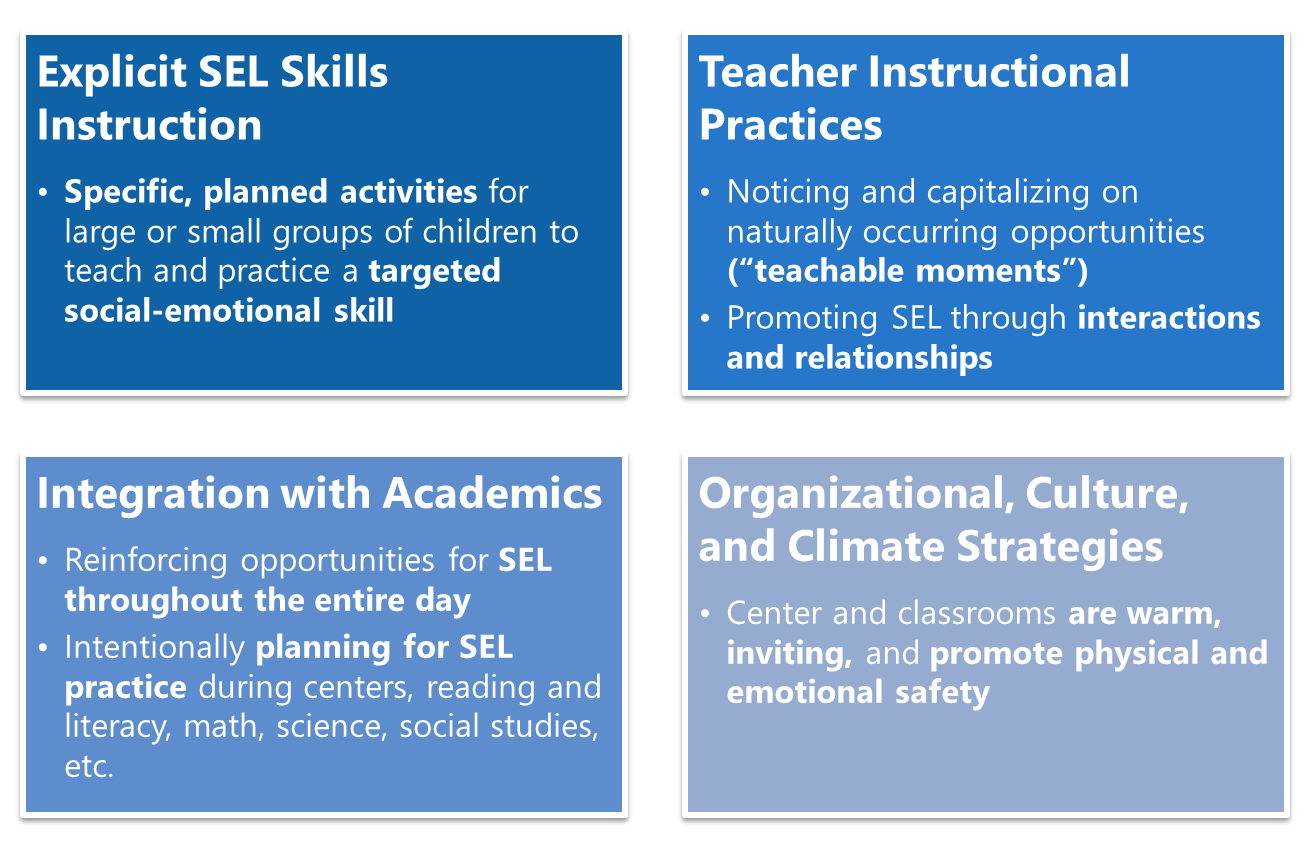 What Shapes Classroom and Center Culture?Integrating SEL Into Center/School Culture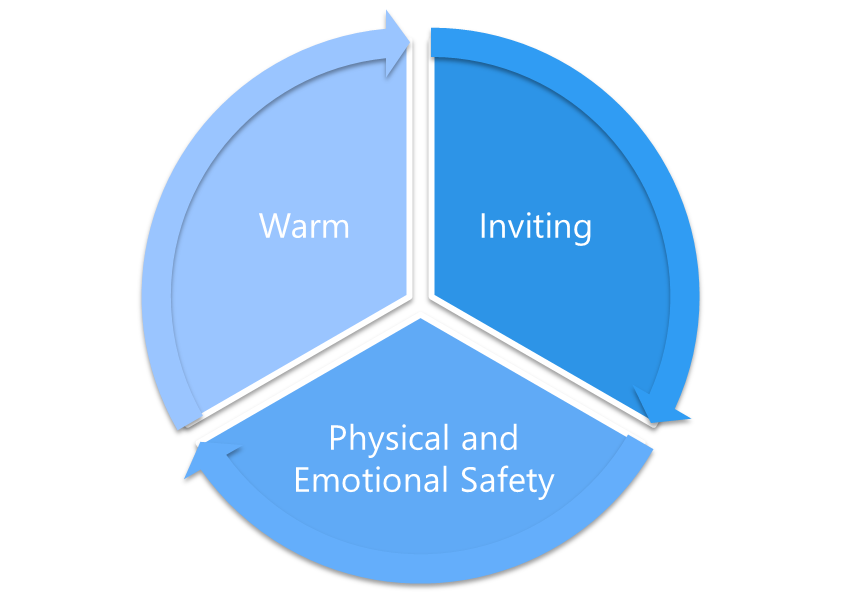 What makes a classroom or school/center culture warm, inviting, and physically and emotionally safe?Remember: “SEL isn’t one more thing on the plate—it IS the plate.”Designing for Culture and Climate: An ExampleIntegrating SEL Into Center/School Culture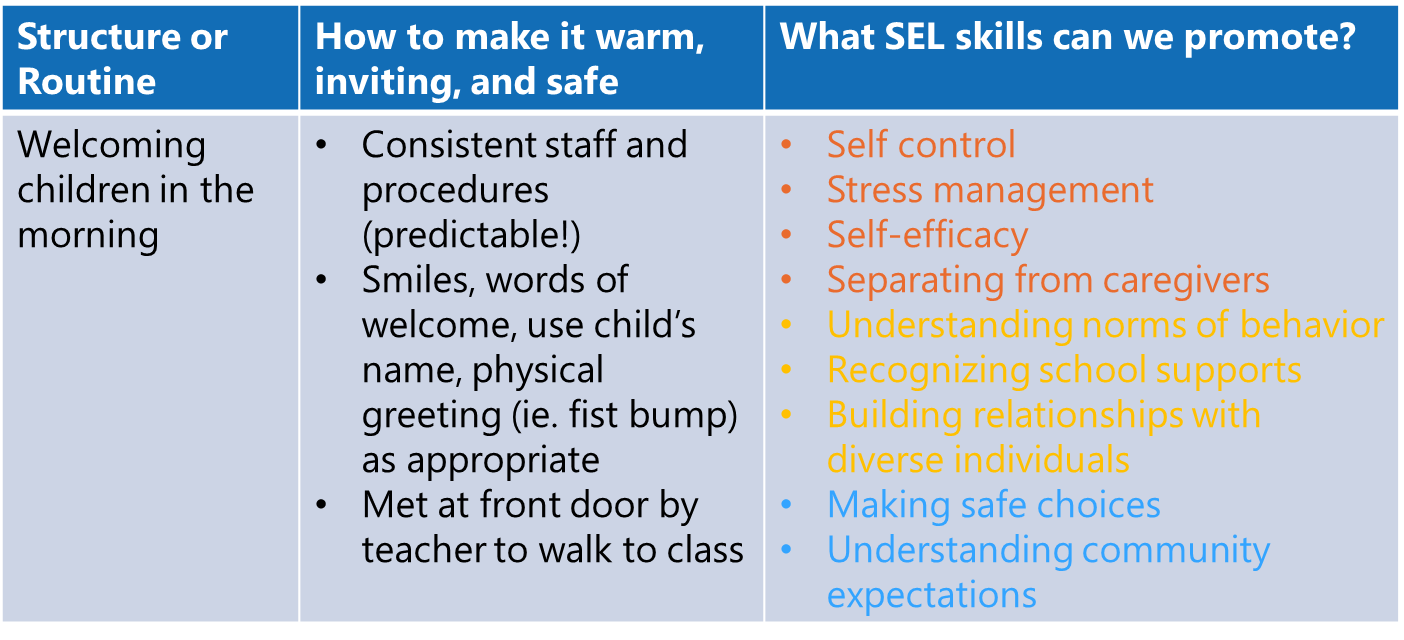 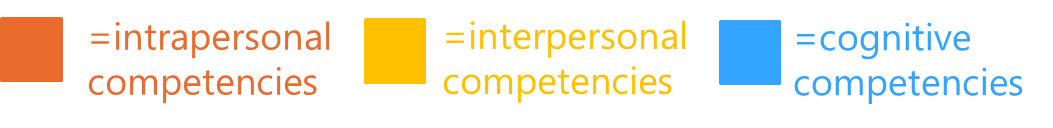 Notes from think aloud:Designing for Culture and Climate: PracticeIntegrating SEL Into Center/School CultureReflectionIntegrating SEL Into Center/School CultureWhat are the biggest opportunities in your center or school to increase social-emotional learning through center-wide culture and climate?Culture and Climate Strategies: ExampleIntegrating SEL Into Center/School CultureAs you watch the video, take notes on the following questions:How does this video demonstrate a culture that is warm, inviting, and promotes physical and emotional safety?What social-emotional skills are children practicing? What are teachers modeling?Designing for Culture and Climate: PracticeIntegrating SEL Into Center/School CultureReflectionIntegrating SEL Into Center/School CultureHow might planning in this way support social-emotional learning across the classrooms in your center? Carrying SEL ForwardIntegrating SEL Into Center/School CultureDo NowObserving for Social-Emotional DevelopmentTake a few minutes to respond to the questions below:When you are observing a teacher’s classroom, what do you look for to help you determine their efficacy?Given what you’ve shared with your teachers from this course, what practices do you expect to see in their classrooms?ReflectionObserving for Social-Emotional DevelopmentHow will the SEL rubric support you and your teachers in growing social-emotional learning opportunities for children across your center or school?Collecting Good Data in the ClassroomObserving for Social-Emotional DevelopmentTake notes on the criteria below.Criteria for Effective Note-Taking:Know the rubric:Find a good vantage point(s):Use shorthand:Notice teacher and student actions:Write low-inference notes:Effective Low-Inference NotesObserving for Social-Emotional DevelopmentLow-Inference Note-Taking: Describe what is taking place without drawing conclusions or making judgments about what you observe. Your notes should:Be objective and focus specifically on what is happening. Stay away from notes that say “I think” or “I feel”.Notes capture specific evidence. For example, instead of “many children raised their hands” say “8 of 10 children raised their hands.Contain actual teacher and child quotes. For example, instead of “teacher asked open-ended questions”, write the actual questions that teachers used.Be void of emotion or judgment. For example, saying something like “the environment is beautiful” implies judgment, and something like “teacher effectively engaged children” is subjective.Revising Non-Exemplar NotesObserving for Social-Emotional DevelopmentNon-Exemplar Sample Notes:1:00 Children on carpet during explicit SEL mini-lesson. Lots of children walking around the classroom while the teacher tried to get their attention. 1:01 Teacher asked questions about a large displayed picture card. Many children were not looking at the card. 1:02 1 child called out over and over again when you asked the question about what was happening in the picture.  Lesson is falling apart and unsuccessful.Revised Notes:How to Rate on the SEL RubricObserving for Social-Emotional DevelopmentHow to rate overall performance on the SEL Rubric:Decide on your rating for each indicator. Consider the ratings for all the indicators under a particular competency (i.e. Social-Emotional Teaching).Using your evidence and indicator ratings, assign an overall rating to that competency: Novice, Approaching Developing, Developing, Proficient.Write 2-3 evidence statements that support your overall rating.Repeat for each relevant competency.Practice: Observing for Social-Emotional DevelopmentObserving for Social-Emotional DevelopmentAs we watch this video of a toddler classroom, use what you know about effective note-taking to collect data aligned to the SEL rubric.Video Notes:Rate the Teacher’s PerformanceObserving for Social-Emotional DevelopmentFocus on the first domain of the SEL Observation Tool (Social-Emotional Teaching) and follow the steps below:Decide on your rating for each indicator. Consider the ratings for all the indicators under a particular competency (i.e. Social-Emotional Teaching).Using your evidence and indicator ratings, assign an overall rating to that competency: Novice, Approaching Developing, Developing, Proficient.Considering how you just rated this teacher across the rubric:What are the 1-2 biggest strengths you noticed in this teacher’s classroom as related specifically to the SEL rubric?What is the one thing, that if improved, would have the biggest impact on social-emotional learning in this teacher’s classroom?Remember to ground your thinking in the specific indicators and language of the rubric! Be prepared to share in small groups.Closing ReflectionObserving for Social-Emotional DevelopmentWhat was easiest about using the SEL rubric to rate teacher performance? What was most difficult?How will you use this rubric, in conjunction with other rubrics, to ensure SEL is being integrated across the day in your classrooms?Nevada SEL SeriesSession 6Structure or RoutineHow to make it warm, inviting, and safeWhat SEL skills can we promote?Structure or RoutineHow to make it warm, inviting, and safeWhat SEL skills can we promote?Social-Emotional Teaching Best PracticeCenter Goal(s)Classroom Goal(s)Explicit SEL Skills InstructionTeacher Instructional PracticeIntegration with AcademicsOrganizational, Culture, and Climate Strategies